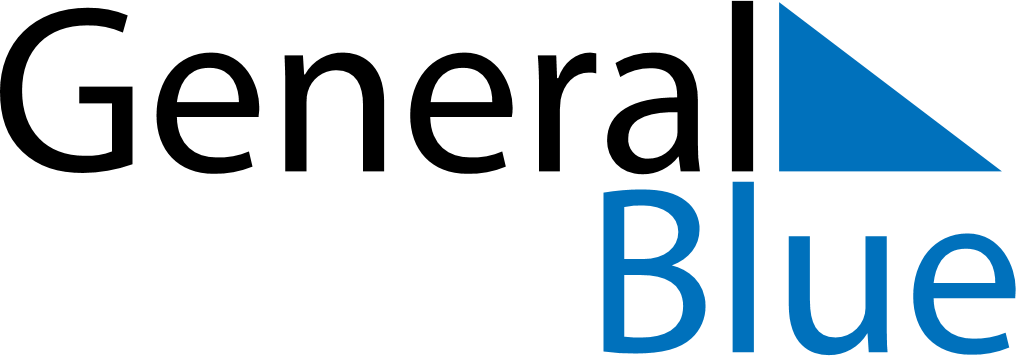 Weekly CalendarJanuary 31, 2021 - February 6, 2021Weekly CalendarJanuary 31, 2021 - February 6, 2021Weekly CalendarJanuary 31, 2021 - February 6, 2021Weekly CalendarJanuary 31, 2021 - February 6, 2021Weekly CalendarJanuary 31, 2021 - February 6, 2021Weekly CalendarJanuary 31, 2021 - February 6, 2021Weekly CalendarJanuary 31, 2021 - February 6, 2021SundayJan 31SundayJan 31MondayFeb 01TuesdayFeb 02WednesdayFeb 03ThursdayFeb 04FridayFeb 05SaturdayFeb 065 AM6 AM7 AM8 AM9 AM10 AM11 AM12 PM1 PM2 PM3 PM4 PM5 PM6 PM7 PM8 PM9 PM10 PM